Crazy Creatures Class                 　　　　　　　　　　　　　　　　　　　　　　　　　　　　　   Name 　　　　　　　　　　　Animal （どうぶつのなまえ）さる　　・　　　　　　・Giraffe　　　　　うし　　・　　　　　　・Elephant きりん　・　　　　　　・Cow   　　　　 ぶた　　・　　　　  　・Tigerとら　　・　　　　　　・Pig　　　　　 ぞう　　・　　　　　　・Monkey あひる　　・　　　　　  ・Lionさかな　　・　　　　　  ・Birdとり　　　・　　　　　  ・Duckうさぎ　　・　　　　　  ・Kangarooライオン　・　　　　　  ・Rabbitカンガルー・　　　　　  ・FishBody Parts（からだのパーツ）あたま　 ・　　　　　　  ・Wing　　　　　つばさ   ・　　　　　　  ・Tail 　  みみ　　 ・　　　　　　  ・Head　　　　　　　　しっぱ   ・　　　　　　  ・Ear　あし　　   ・　　　　　　 ・Neck　　　　　　　　はな　     ・　　　　　　 ・Body　くび　　   ・　　　　　　 ・Nose　　　　　　　　からだ     ・　　　　　　 ・Leg or Foot Colors　(いろ)あか　　 ・　　　　　　 ・Pink　　　　　　　くろ　　　  ・　　　　　  ・Goldきいろ　 ・　　　　　　 ・Brown　　　　　　ピンク　 ・　　　　　　 ・Redみどり　 ・　　　　　　 ・Yellow　　　　　　むらさき ・　　　　　　 ・Green　　　　  　　　　　　 ちゃいろ ・　　　　　   ・Purpleオレンジ　  ・　　　　　  ・Blue　　　　　 きんいろ　  ・　　　　　  ・Whiteあお　　　　・            ・Orangeはいいろ　  ・　　　　　  ・Blackしろ　　　　・　　　　　　・Grey　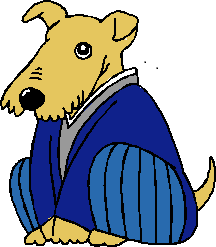 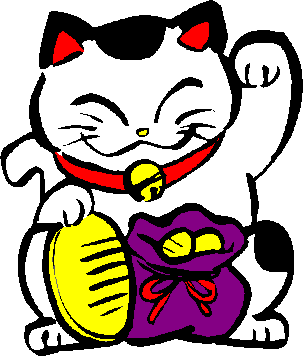 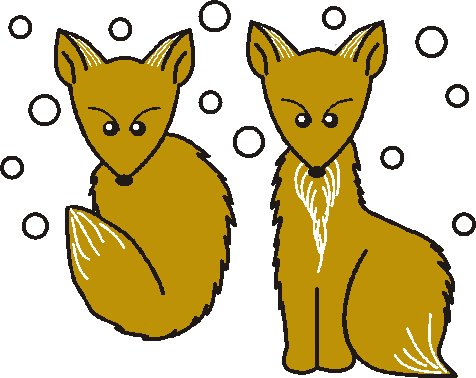 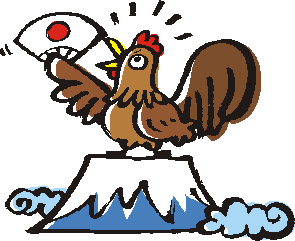 